Le journal d’Isa (Lire et comprendre)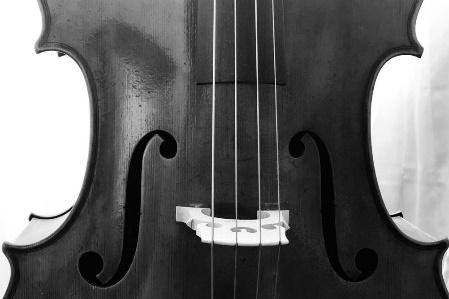 Zaz, dont le vrai nom est Isa(belle) Geffroy, parle de la collaboration avec Till Lindemann. (ZAZ - Le Journal d'Isa - Episode 8 avec Till Lindemann 29/1/21) Zaz parle de sa première rencontre avec Till Lindeman :« Till est un chanteur, auteur, écrivain. C’est le chanteur lead de Rammstein, et en fait, l’anecdote, c’est que je faisais une promo, je crois, en Allemagne, et sa maquilleuse me maquillait. Et donc du coup, elle m’a raconté qu’il m’aimait beaucoup et qu’il n’arrêtait pas avec ma musique. Et voilà qu’il avait un vrai coup de cœur et tout ça, je me dis : « Tiens, c’est marrant. »« Et j’étais touchée, quoi. Et on est arrivées en backstage, et on l’a vu : il était tout habillé en personnage de Rammstein, on s’est fait un câlin, j’avais du maquillage partout.Il avait envie qu’on fasse quelque chose ensemble, quelque chose de la chanson française. Et donc, on a commencé à travailler avec Thierry, mon pianiste de l’époque, et avec sa femme, ils ont créé la chanson et Till a écrit le texte. C’est devenu cette chanson incroyable qui s’appelle « Le jardin des larmes ». « C’est sûr que l’association de Zaz et de Till, il y a des gens qui ne s’attendent pas à ça, et je trouve ça génial aussi. Je n’ai jamais incarné ça en fait, et lui, avec sa grosse voix bien identifiée.C’est un personnage très charismatique, quoi. Il y a une intensité, et en même temps quelque chose de très doux. »Exercices: Zaz parle de sa première rencontre avec Till Lindemann :Comment est-ce qu‘ils ont fait connaissance ? Comment est-ce qu’elle le décrit ?Quel est le titre de la chanson qu’ils chantent ensemble ?Que pensez-vous : De quoi est-ce que la chanson parle?Qui a créé la musique et qui a écrit le texte de la chanson ?Dans le texte, on utilise deux mots anglais au lieu de dire les mots français . Notez ces mots et dites-les en français.Trouvez des informations sur le groupe „Rammstein“ (https://fr.wikipedia.org/wiki/Rammstein) et sur Zaz.Imaginez la situation suivante : Tu es un grand fan de Rammstein ou de Zaz. Tu lis sur Internet qu’ils ont chanté une ballade ensemble et tu écoutes la chanson. Qu’est-ce que tu penses d‘une alliance entre ces deux artistes ?